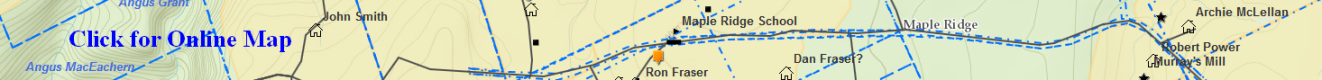  MacDonald_(Hugh)– (Eigg Mountain Settlement History)See Rankin page 245 – family lived at Knoydart.Alexander MacDonald married	Angus MacDonald (b. 1803-d. 1894) Obit married Mary (d. by 1871)	1871 Census Arisaig District Division 2 # 41	1881 Census Arisaig District # 177	1891 Census Arisaig District # 50		Catherine MacDonald (b. 1831-d. 1916) Obit		1901 Census Arisaig District # 10		1911 Census Arisaig District # 12Alexander MacDonald (b. 1837-d. March 20, 1874) Obit married Ann “Annie” MacAdam (b. 1842-d. 1876) Obit married November 24, 1854 at Arisaig NSVS1871 Census Arisaig District Division 2 # 41	Mary MacDonald (b. 1864)John H MacDonald (b. February 11, 1865) NSVS married Margaret MacDonald (b. 1876-d. 1935)	1881 Census Arisaig District # 177	1911 Census Arisaig District # 12	1921 Census Pictou Sub-District # 44 # 4		Hugh A MacDonald (b. 1914)	Mary MacDonald (b. 1867)	1881 Census Arisaig District # 177	Catherine MacDonald (b. March 11, 1871) NSVS	1881 Census Arisaig District # 177Donald “Dan A” MacDonald (b. 1840-d. 1926) Obit last will and testament page 28/539 Antigonish Will Book 1925-1956 probate file A-2290 page 904/1260 Antigonish Estate File 1928-1930 		1871 Census Arisaig District Division 2 # 41		1881 Census Arisaig District # 177		1891 Census Arisaig District # 50		1901 Census Arisaig District # 10		1911 Census Arisaig District # 12